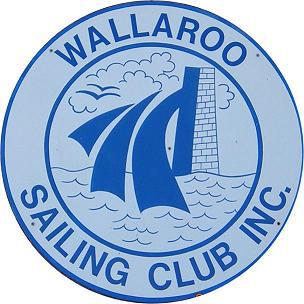 NOTE:The program will change to accommodate not enough boats being available to sail championships. Swaps of races will occur.DATERACE TYPERACE OFFICER9th OctoberOpening DayShort racePeter Elverd16th OctoberSeries 1 Handicap2 racesDavid Murphy23rd OctoberClub Championship – 1 raceHeat 1 Kym Flint30th OctoberSeries 1 Handicap2 racesLaurent Guerrero6th NovemberClub Championship – 1 raceHeat 2David Woodforde 13th NovemberSeries 1 Handicap2 racesWayno20th NovemberSeries 1 Handicap2 racesPeter Elverd27th NovemberSeries 1 Handicap2 racesSamara4th DecemberStern Chaser(Tasar State Heats at Somerton)Peter Elverd11th DecemberSeries 1 Handicap2 racesLaurent Guerrero18th DecemberSeries 1 Handicap2 racesDavid Woodforde8th JanuarySeries 1 Handicap2 racesPeter Elverd15th JanuaryClub Championship – 1 raceHeat 3Kym Flint22nd JanuaryClub Championship – 1 raceHeat 4Wayno29th JanuaryStern ChaserKym Flint5th FebruaryClub Championship – 1 raceHeat 5David Woodforde12th FebruarySeries 2 Handicap2 racesDavid Murphy19th FebruaryClub Championship – 1 raceHeat 6Laurent Guerrero26th FebruarySeries 2 Handicap2 racesSamaraSaturday4th MarchTasar State HeatsWallarooTBA (Neville Hank or Peter Elverd)Sunday5th March Tasar State HeatsNo club racingTBA (Neville Hank or Peter Elverd)12th MarchClub Championship – 1 raceHeat 7Kym Flint19th MarchSeries 2 Handicap2 racesDavid Murphy26th MarchSeries 2 Handicap2 racesWayno2nd AprilClosing DayStern ChaserKym Flint